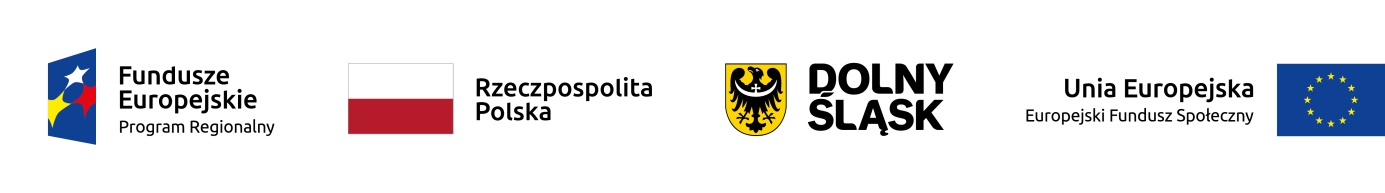 Karta zgłoszenia do projektuJa niżej podpisany…………………………………………………………………………..Imię i nazwiskoPESEL:………………………………………………………………………………………Zgłaszam chęć uczestnictwa w projekcie „Gmina Zgorzelec wspiera Seniorów!” w obszarze dotyczącym świadczenia usług opiekuńczych w:Klubie Seniora w Gozdaninie Klubie Seniora w TylicachJako:Osoba niesamodzielna/potrzebująca wsparcia w codziennym funkcjonowaniu/ zagrożoną ubóstwem i/lub wykluczeniem społecznymOsoba z niepełnosprawnością………..…………………..                                                                      …………………………………………Miejscowość, data						czytelny podpis kandydata